Concepts, perspectives, topics, and subtopicsConceptsThe concepts provide the content that students are expected to encounter through the prescribed topics.   These concepts allow personal, community and global perspectives to be explored in [Language] and within the Australian context for language learning.All concepts are to be studied across Stage 1 and Stage 2 [Language]. PerspectivesStudents engage with the concepts through a range of prescribed topics that allow them to recognise, exchange and share ideas viewed from the personal, community and global perspectives:All three perspectives are to be addressed through a range of topics over the two years of the study of [Language] at senior secondary level.TopicsThrough topics and tasks, students are provided with opportunities to apply key language skills, knowledge and understanding in authentic contexts and engage with content that reflects their interests and the requirements of the senior secondary study of [Language].There are a total of eight prescribed topics which relate to the four concepts, and these may be studied from a personal, community or global perspective. All topics are to be studied across Stage 1 and Stage 2 [Language].Four of these topics are specified and are common to all languages.  These are:Inclusivity, diversity and belongingInnovationSocietySustaining language and cultureThe remaining four topics may vary between languages. See Appendix: Grammar lists and topics by subject for a list of the remaining four prescribed topics for each of the languages.Selecting subtopicsThe prescribed topics are designed to be flexible and can focus on a range of different perspectives, depending on the language, culture, student interests and available resources.  The topics are taught through subtopics chosen by the teacher. When choosing subtopics students must be provided with opportunities to engage with:each of the eight topics for the [Language] personal, community and global perspectivescontent that has an Australian focus.Teachers should structure and organise programs based on the concepts and prescribed topics so that they address all of the learning requirements of this subject outline.Based on the four topics that are common to all languages, the following tables show examples of how the concepts, topics, subtopics, and perspectives could be addressed. What has changed 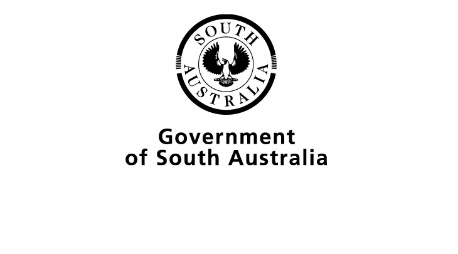 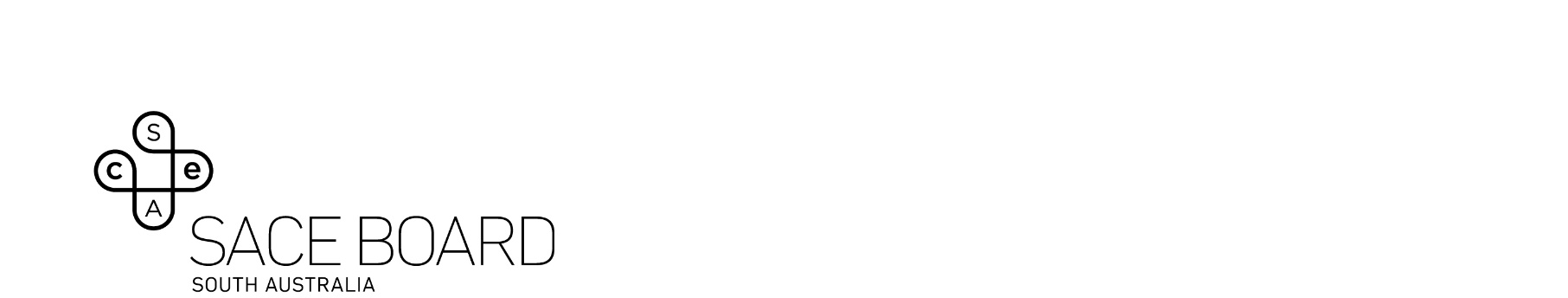 in the renewed Nationally-assessed languages at continuers level subject outlineStage 1 – first year of teaching 2024Stage 2 – first year of teaching 2025ConceptsTopicsSubtopicsPerspectivesThe concepts provide the content that students are expected to encounter through the prescribed topics. The four concepts are:IdentityLegacyResponsibilitySustainability.There are 8 topics which relate to the four concepts, and these may be studied from a personal, community or global perspective. Four of these topics are specified and are common to all languages. The remaining four topics may vary between languagesThe topics may be taught through sub-topics chosen by the teacher. Sub-topics are not prescribed and allow flexibility in the way the topics are taught and studied.When choosing subtopics students must be provided with opportunities to engage with:each of the 8 topics for the [Language] personal, community and global perspectivescontent that has an Australian focus.Students engage with the concepts through a range of prescribed topics that allow them to recognise, exchange and share ideas viewed from the following three perspectives:personalcommunityglobal.IdentityIdentity enables students to explore topics related to their personal world, for example, a sense of self, personal values, opinions, ideas, aspirations and relationships with others. It provides opportunities to reflect on personal identity, individuality and group affiliation in more than one language and cultural context. It enables students to explore and communicate aspects of Australian society in culturally and linguistically appropriate ways.Specified topics(common to all languages)Inclusivity, diversity and belongingExample subtopics and perspectivesExample subtopics and perspectivesIdentityIdentity enables students to explore topics related to their personal world, for example, a sense of self, personal values, opinions, ideas, aspirations and relationships with others. It provides opportunities to reflect on personal identity, individuality and group affiliation in more than one language and cultural context. It enables students to explore and communicate aspects of Australian society in culturally and linguistically appropriate ways.Specified topics(common to all languages)Inclusivity, diversity and belongingThe importance of my place of birth to my identityorPersonal perspectiveIdentityIdentity enables students to explore topics related to their personal world, for example, a sense of self, personal values, opinions, ideas, aspirations and relationships with others. It provides opportunities to reflect on personal identity, individuality and group affiliation in more than one language and cultural context. It enables students to explore and communicate aspects of Australian society in culturally and linguistically appropriate ways.Specified topics(common to all languages)Inclusivity, diversity and belongingThe importance of sport to Australia and [country] to national identity orCommunity perspectiveIdentityIdentity enables students to explore topics related to their personal world, for example, a sense of self, personal values, opinions, ideas, aspirations and relationships with others. It provides opportunities to reflect on personal identity, individuality and group affiliation in more than one language and cultural context. It enables students to explore and communicate aspects of Australian society in culturally and linguistically appropriate ways.Specified topics(common to all languages)Inclusivity, diversity and belongingHow successful have moves towards greater inclusivity over the last decade been in Australia and [country].Global perspectiveLegacyLegacy allows students to consider how people and events influence change, and how people respond to opportunities and challenges. They investigate topics related to the contributions, achievements and influence of [Language]-speaking individuals and communities throughout history to the present day. Students consider the impact and enduring nature of achievements on [Language]-speaking societies and beyond.InnovationExample subtopics and perspectivesExample subtopics and perspectivesLegacyLegacy allows students to consider how people and events influence change, and how people respond to opportunities and challenges. They investigate topics related to the contributions, achievements and influence of [Language]-speaking individuals and communities throughout history to the present day. Students consider the impact and enduring nature of achievements on [Language]-speaking societies and beyond.InnovationInnovations I can’t live withoutorPersonal perspectiveLegacyLegacy allows students to consider how people and events influence change, and how people respond to opportunities and challenges. They investigate topics related to the contributions, achievements and influence of [Language]-speaking individuals and communities throughout history to the present day. Students consider the impact and enduring nature of achievements on [Language]-speaking societies and beyond.InnovationThe impact on a famous {language} speaking person on societyorCommunity perspectiveLegacyLegacy allows students to consider how people and events influence change, and how people respond to opportunities and challenges. They investigate topics related to the contributions, achievements and influence of [Language]-speaking individuals and communities throughout history to the present day. Students consider the impact and enduring nature of achievements on [Language]-speaking societies and beyond.InnovationMeeting the challenges of living in the 21st Century through innovation and inventionGlobal perspectiveResponsibilityResponsibility enables students to investigate how people manage social responsibilities and influence decisions that affect individuals or groups within society. The topics associated with this concept allow students to consider issues of particular relevance to young people and other groups within [Language]-speaking communities, and to make comparisons with their own experiences.SocietyExample subtopics and perspectivesExample subtopics and perspectivesResponsibilityResponsibility enables students to investigate how people manage social responsibilities and influence decisions that affect individuals or groups within society. The topics associated with this concept allow students to consider issues of particular relevance to young people and other groups within [Language]-speaking communities, and to make comparisons with their own experiences.SocietyResponsibilities I have in my communityorPersonal perspectiveResponsibilityResponsibility enables students to investigate how people manage social responsibilities and influence decisions that affect individuals or groups within society. The topics associated with this concept allow students to consider issues of particular relevance to young people and other groups within [Language]-speaking communities, and to make comparisons with their own experiences.SocietyVolunteering and how to make positive changes in the communityorCommunity perspectiveResponsibilityResponsibility enables students to investigate how people manage social responsibilities and influence decisions that affect individuals or groups within society. The topics associated with this concept allow students to consider issues of particular relevance to young people and other groups within [Language]-speaking communities, and to make comparisons with their own experiences.SocietyResponsibility towards our natural environmentGlobal perspectiveSustainabilitySustainability provides students with the opportunity to explore topics with a focus on an aspect of sustainability, including present and future lifestyles, the environment and how language and culture can be sustained.Sustaining language and cultureExample subtopics and perspectivesExample subtopics and perspectivesSustainabilitySustainability provides students with the opportunity to explore topics with a focus on an aspect of sustainability, including present and future lifestyles, the environment and how language and culture can be sustained.Sustaining language and cultureGenerational interactional and cultural changeorPersonal perspectiveSustainabilitySustainability provides students with the opportunity to explore topics with a focus on an aspect of sustainability, including present and future lifestyles, the environment and how language and culture can be sustained.Sustaining language and cultureMaintaining important cultural traditions in a multicultural country orCommunity perspectiveSustainabilitySustainability provides students with the opportunity to explore topics with a focus on an aspect of sustainability, including present and future lifestyles, the environment and how language and culture can be sustained.Sustaining language and cultureThe place of slang and English influences in modern [Language] mass media.Global perspectiveEXAMPLE of new modelEXAMPLE of new modelEXAMPLE of new modelEXAMPLE of new modelConceptCommon to all languagesPrescribed topicsExamples of subtopicsPerspectiveIdentityInclusivity, diversity and belongingHow successful have moves towards greater inclusivity over the last decade been in Australia and [country].Community LegacyInnovationInnovations I can’t live without Personal ResponsibilitySocietyVolunteering and how to make positive changes in the communityCommunity SustainabilitySustaining language and cultureThe place of slang and English influences in modern [Language] mass media.GlobalSectionNature of changeSubject descriptionNo change CapabilitiesNEWLearning requirementsMinor change in language not intentContentNEWAssessment design criteriaNo changeStage 1 school assessmentMinor changes to accommodate the new concepts and perspectivesStage 2 school assessmentMinor changes to accommodate the new concepts and perspectivesStage 2 external assessment (written exam)NEWStage 2 external assessment (oral exam)NEWPerformance standardsNo changeGrammar, dictionaries, lists of subtopicsNEW